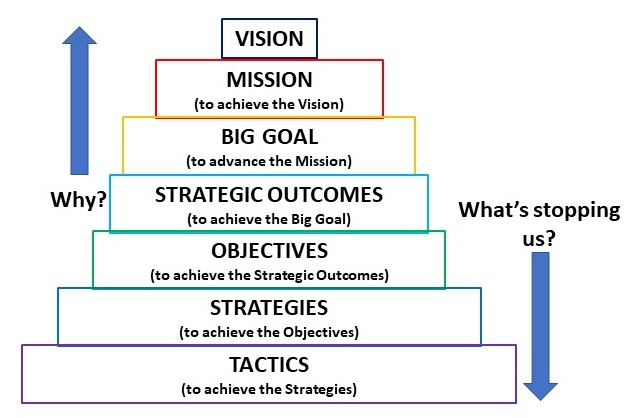 VISION: women and girls have the resources and opportunities to reach their full potential and live their dreamsMISSION: Soroptimist improves the lives of women and girls through programs leading to social and economic empowermentBIG GOAL: to increase our collective impact by Investing in the Dreams of one million women and girls through access to educationNOTES:Strategic Outcome: IMPACT (PROGRAM PILLAR)Together, we will provide a sustainable impact on the lives of women & girls who face obstacles such as poverty, violence and teen pregnancyStrategic Outcome: IMPACT (PROGRAM PILLAR)Together, we will provide a sustainable impact on the lives of women & girls who face obstacles such as poverty, violence and teen pregnancyStrategic Outcome: IMPACT (PROGRAM PILLAR)Together, we will provide a sustainable impact on the lives of women & girls who face obstacles such as poverty, violence and teen pregnancyStrategic Outcome: IMPACT (PROGRAM PILLAR)Together, we will provide a sustainable impact on the lives of women & girls who face obstacles such as poverty, violence and teen pregnancyStrategic Outcome: IMPACT (PROGRAM PILLAR)Together, we will provide a sustainable impact on the lives of women & girls who face obstacles such as poverty, violence and teen pregnancyStrategic Outcome: IMPACT (PROGRAM PILLAR)Together, we will provide a sustainable impact on the lives of women & girls who face obstacles such as poverty, violence and teen pregnancyObjectivesStrategiesTacticsTacticsGWR will increase the impact of the Live Your Dream AwardGive more awards to women through LYDASupport the focus on our target populationInclude online applications in club judgingProvide additional resources to the LYDA winnersIncrease the impact of Dream it, Be itEmpower girls through DIBISupport the focus on our target populationComply with SIA’s procedure for working with youthReport impact of club projects through online databaseIncrease engagement in our LYDAa. Participate in the LYDAb. Cultivate partnerships locally to deliver the LYDAIncrease engagement in DIBIa. Participate in the DIBIb. Cultivate partnerships locally to deliver the DIBIStrategic Outcome: ENGAGEMENT (MEMBERSHIP PILLAR)Members will find value through engagement with our missionStrategic Outcome: ENGAGEMENT (MEMBERSHIP PILLAR)Members will find value through engagement with our missionStrategic Outcome: ENGAGEMENT (MEMBERSHIP PILLAR)Members will find value through engagement with our missionStrategic Outcome: ENGAGEMENT (MEMBERSHIP PILLAR)Members will find value through engagement with our missionStrategic Outcome: ENGAGEMENT (MEMBERSHIP PILLAR)Members will find value through engagement with our missionStrategic Outcome: ENGAGEMENT (MEMBERSHIP PILLAR)Members will find value through engagement with our missionObjectivesStrategiesStrategiesTacticsIncrease new clubsCharter new clubsMentor/Develop new clubsCharter new clubsMentor/Develop new clubsIncrease members in clubsRecruit new membersRetain Existing membersRecruit new membersRetain Existing membersIncrease the quality of engagement within our organizationCreate enjoyable and civil member experienceCommunicate value to membersOnboard new membersLeverage LiveYourDream.org as an engagement strategyCreate enjoyable and civil member experienceCommunicate value to membersOnboard new membersLeverage LiveYourDream.org as an engagement strategyEnhance our effectiveness for collective, sustainable impactAdvocate for SIA’s strategic prioritiesSupport and encourage clubs to align the member experience with SIA’s brand promiseCelebrate club, region and organizational success and progressAdvocate for SIA’s strategic prioritiesSupport and encourage clubs to align the member experience with SIA’s brand promiseCelebrate club, region and organizational success and progressIncrease the capacity of members to be effective leaders within our organizationIdentify future leadersDevelop future leadersIdentify future leadersDevelop future leadersStrategic Outcome: RECOGNITION (PUBLIC AWARENESS PILLAR)We are recognized for our efforts to improve the lives of women & girls who face obstacles such as poverty, violence and teen pregnancy through our Dream ProgramsStrategic Outcome: RECOGNITION (PUBLIC AWARENESS PILLAR)We are recognized for our efforts to improve the lives of women & girls who face obstacles such as poverty, violence and teen pregnancy through our Dream ProgramsStrategic Outcome: RECOGNITION (PUBLIC AWARENESS PILLAR)We are recognized for our efforts to improve the lives of women & girls who face obstacles such as poverty, violence and teen pregnancy through our Dream ProgramsStrategic Outcome: RECOGNITION (PUBLIC AWARENESS PILLAR)We are recognized for our efforts to improve the lives of women & girls who face obstacles such as poverty, violence and teen pregnancy through our Dream ProgramsStrategic Outcome: RECOGNITION (PUBLIC AWARENESS PILLAR)We are recognized for our efforts to improve the lives of women & girls who face obstacles such as poverty, violence and teen pregnancy through our Dream ProgramsObjectivesStrategiesTacticsIncrease awareness of our Soroptimist brandPromote region LYDA recipientsDevelop a web/social media strategyEnhance the clubs’ ability to raise awareness of Soroptimist in local communitiesEmbrace SIA’s branding and recognition strategiesImplement SIA’s branding and recognition strategiesPromote the impact of their local Dream programsStrategic Outcome: PHILANTHROPY (FUND DEVELOPMENT PILLAR)Donors will fully fund our Dream ProgramsStrategic Outcome: PHILANTHROPY (FUND DEVELOPMENT PILLAR)Donors will fully fund our Dream ProgramsStrategic Outcome: PHILANTHROPY (FUND DEVELOPMENT PILLAR)Donors will fully fund our Dream ProgramsStrategic Outcome: PHILANTHROPY (FUND DEVELOPMENT PILLAR)Donors will fully fund our Dream ProgramsStrategic Outcome: PHILANTHROPY (FUND DEVELOPMENT PILLAR)Donors will fully fund our Dream ProgramsObjectivesStrategiesTacticsIncrease financial support of Soroptimist brand-unifying Dream ProgramsEncourage clubs to contribute at least 10% of locally raised funds to Club GivingMake SIA a recipient of their philanthropic intentContribute to Founder’s penniesIncrease the annual fund donationsIncrease donations through major giftsIncrease donations from external sources